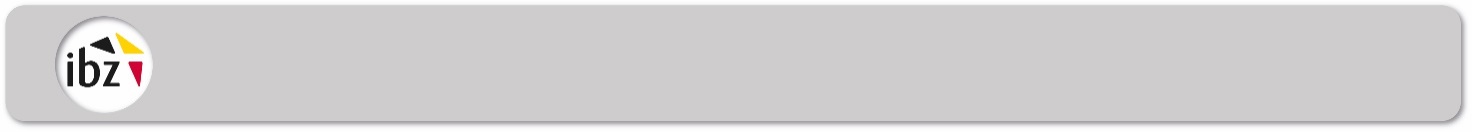 Récépissé d’un acte de présentation de candidats pour le Parlement européen du collège électoral français Le président du bureau principal de Collège reconnaît avoir reçu une présentation de candidats pour l’élection du Parlement européen du 9 juin 2024.NomPrénom(s)Fait à: Signatures